JOB DESCRIPTION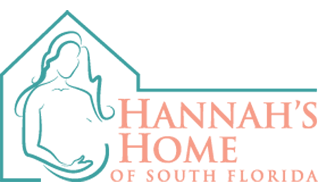 POSITION TITLE: House Parent				         FLA STATUS: HourlyEMPLOYMENT STATUS: Part-time				        DATE LAST UPDATED: 7/18/22POSITION SUMMARYThis position provides personal and professional advice to residents, supports residents with caring for the babies and assists with enforcing the rules of the facility.REPORTING RELATIONSHIPSPosition reports to: Resident Program ManagerPositions supervised: NoneDUTIES AND RESPONSIBILITIESSupervises babies including feeding, dressings, playing, reading and putting to sleepAssists residents in primary parental responsibilities to include childcare, household tasks and safety precautionsTrains residents in proper procedure to conduct household dutiesAssists the Resident Program Manager in enforcing the rules of the home in accordance with established protocolsDistributes and monitors prescribed evening and nighttime medicationsChecks in with residents on a regular basis to ensure their wellbeing and address concerns as neededTransports residents to various appointments and activities as neededOrganizes events for residents as instructed Spends quality time with residents including one-on-one discussions, group discussions, watching appropriate movies or shows, playing games and participating in any other activities that support the residents’ growthAssists maintaining records regarding the residents’ progressParticipates in hurricane, fire and other disaster preparation training and drillsSecures the doors and windows of the facility at nightADDITIONAL DUTIESPerforms other related duties and assumes other responsibilities as necessary or as delegatedQUALIFICATION AND EXPERIENCEEducation, experience, licensing and certificationHigh school diploma or equivalent, supplemented by a minimum of two years of resident advising experienceCPR/AED and Behavioral Management Crisis Prevention (BMCP) certificationIn-house Florida Association of Christian Child Caring Agencies (FACCCA) training certificationValid driver’s licenseNECESSARY SKILLS & ABILITIESAbility to communicate effectively both verbally and in writing (basic competence with MS Word)Ability to compose accurate correspondence and resolve routine issuesAdvanced communications and reading skillsAbility to multi-task to ensure daily and weekly deadlines are metAbility to work cohesively in team-oriented, collaborative environmentDemonstrated open-mindedness and welcoming of individual differences including race, culture, religion and economic backgroundDemonstrated friendly disposition to facilitate interaction with and supervision of residentsWORK ENVIRONMENTWorks in group living environmentRequired to work nights and weekendsRequired to travel to local appointments and activities with residents and assist with activities in an outdoor environmentOccasional need to lift, carry, push and/or pull objects weighing up to 20 poundsThis job description does not constitute an employment agreement between the employer and employee and is subject to change by the employer. Requirements are representative of minimum levels of knowledge, skills or abilities.